СТАРТОВАЛ ПРИЕМ ЗАЯВОК НА СОИСКАНИЕ ЗВАНИЯ ЛАУРЕАТА МЕЖДУНАРОДНОЙ ЭКОЛОГИЧЕСКОЙ ПРЕМИИ «ЭКОМИР-2022»Международная экологическая премия «ЭкоМир» является общественной наградой за выдающиеся достижения в охране окружающей среды и обеспечении экологической безопасности, а также в иной экологической деятельности, направленной на устойчивое развитие в XXI веке.Проведение конкурса направлено на содействие развитию экологической политики, повышение уровня экологического образования и экологической культуры населения, развитие экологической науки, поддержку специалистов и признание их достижений в сфере экологии.Отбор участников конкурса осуществляется на основе поданных заявок и документов, подтверждающих реализацию представленных проектов, программ, акций. К участию приглашаются сотрудники предприятий региона, научных и общественных организаций, а также студенты вузов.Условия и требования к представлению заявок, содержатся в Положении о Международной экологической премии «ЭкоМир», которое размещено на сайте. Срок направления заявок на конкурс до 31 октября 2022 г.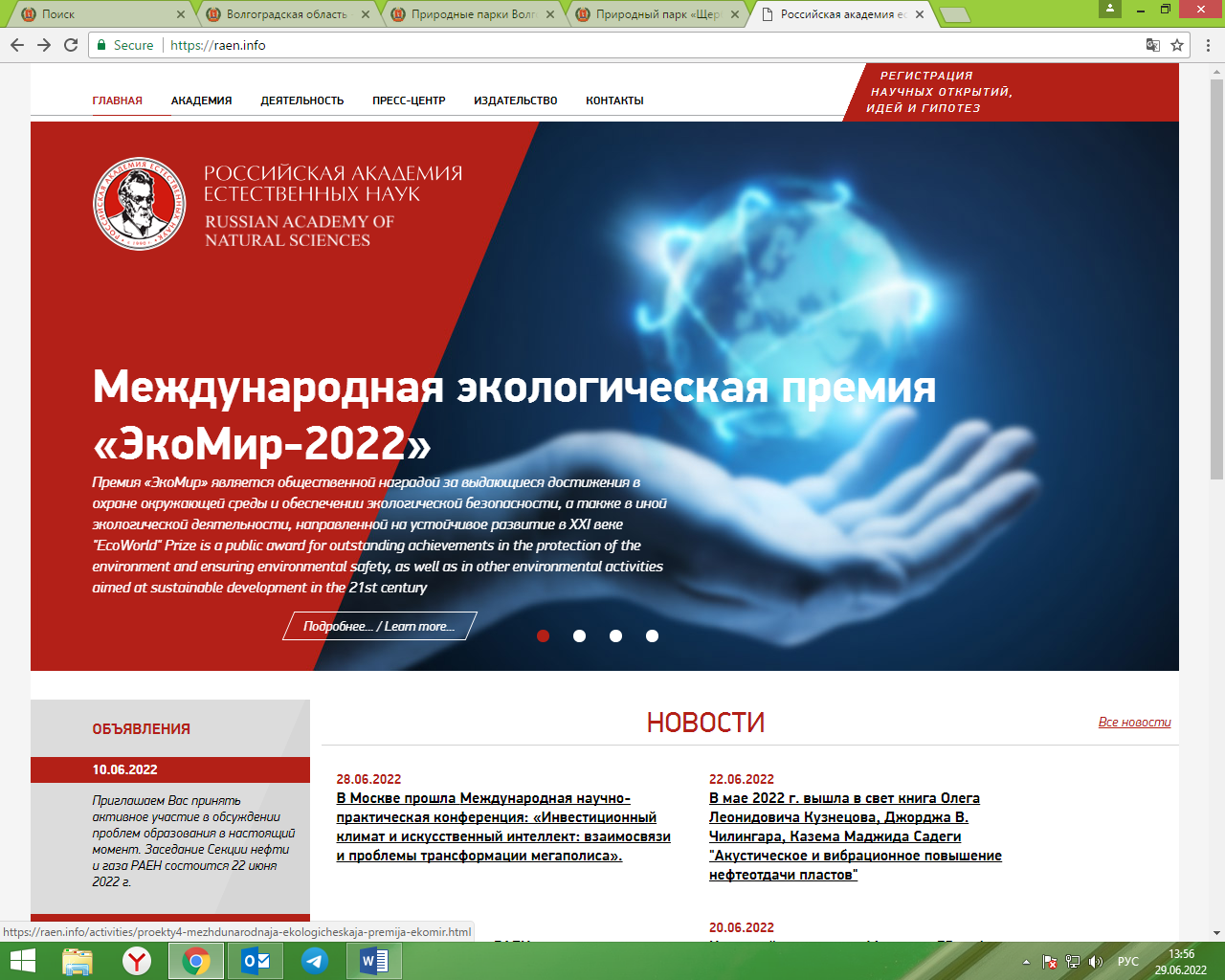 